Apprentice agreement appointment checklist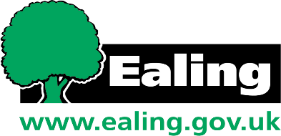 1. Contract details:2. Type of contract:3. Salary details: 4. Documents:It is the school’s responsibility to ensure that all required documents are attached with the email and to undertake the relevant childcare disqualification declaration checks and social media checks as necessary. Failure to submit documents may result in a delay to salary being paid.5. Further instructions: Please send this completed checklist and all pre-screening documents obtained (if applicable) by the closedown date for new starters and new positions to hrsscops@ealing.gov.uk
An employee must receive their contract no later than their start date regardless of any outstanding pre-screening. This form should also be used for changes to existing employees. Employee name(As seen on passport)Employee number (if applicable)Name of schoolPosition (post) titleJob family account code (4 digits)Start dateLocal government start date (if earlier)CategoryNew Starter  Transfer  Additional StatusPermanent    Fixed term    End date:  Casual/AWR   Reason for fixed term contract and end date (select/complete as applicable)Initials of person on maternity leave: Initials of person on long term sickness: Initials of SEN pupil being supported:  Subject to permanent recruitment:  Limited funding:Other: Please state the actual working hours per weekTerm time only (Please select the number of weeks)38  39  40  State other: Working pattern (hours per day)Monday: Tuesday: Wednesday: Thursday: Friday: Saturday: Sunday: Pay gradeSpinal column pointOff scaleApplication form 
Original signed application form attached (wet signature)   Medical questionnaireReference number: Date advised: Date sent to OHU: DBS If the employee does not hold a valid DBS clearance a barred list must be undertaken before the start date.Current DBS             Previous DBS            Update service DBS      Disclosure number and date issuedDate barred list check completed or request check from HR Ops? (charges will apply)Overseas police check(s) attached (if applicable)  ReferencesReference 1     Reference 2     Prohibition check required. N.B. Only applicable if employee is undertaking unsupervised/undirected teaching work or for Section 128 Provisions (Academies)Evidence of right to work in the UK & NIPassport attached   Right to work check attached (if applicable) Proof of NI attached Childcare Disqualification Declaration (CDD) attached (if applicable)Yes No  Details: SignedDateSignatory authorised to confirm appointments